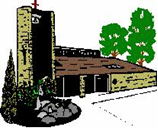 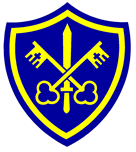 1 x SEN Teaching Assistant Level 2 Pay Band D / SCP 5 – 615 hours per week / 46 weeks per year [8.30am – 11.30am]£19,312 - £19,698 pro rata per annum + SEN allowance of £1,324 pro rata per annum[actual salary £7,118 to £7,260 per annum] (Pay Award 2021 pending)Temporary position until July 2022We are looking for experienced, enthusiastic, and skilful Teaching Assistant at Saints Peter and Paul Catholic Primary School. The role will include working with children to support them in the following ways:To support the emotional regulation of the children in your careTo support children to access the curriculum To support the language and communication development of the children To support the development of self-care skills to enable children to function more independentlyTo assist children at break/lunchtime The successful candidate will: Be passionate about children with the ability to inspire.Have experience of working in an educational setting.Have a good understanding of the Early Years Foundation Stage curriculum.Be a flexible, reliable, consistent team player.Have an awareness of inclusion, especially within a school setting.Hold an NVQ 2 Level or above for Teaching Assistants or equivalent qualification or experience.Be willing to undertake appropriate, relevant training.Saints Peter and Paul Catholic Primary School is committed to safeguarding, to promoting the welfare of children and adhering to Equality for All. The successful candidate will be required to undertake an enhanced Disclosure and Barring Service check. To comply with the Asylum and Immigration Act 1996 all prospective employees will be required to supply evidence of eligibility to work in the UK.Application forms are available via email request only: peterandpaul@knowsley.gov.uk.Completed application forms should be returned directly to the school via email: peterandpaul@knowsley.gov.uk Closing date:	Friday 19th November, 2021Interviews:	Tuesday 23rd November, 2021